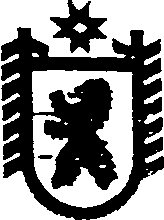 Республика КарелияАДМИНИСТРАЦИЯ СЕГЕЖСКОГО МУНИЦИПАЛЬНОГО РАЙОНАПОСТАНОВЛЕНИЕот  16  марта  2018  года  №  197 СегежаОб утверждении Плана мероприятий по проведению независимой оценки качества условий оказания услуг муниципальными учреждениями Сегежского муниципального района на 2018-2020 годыВо исполнение пункта 4.2.2 раздела 4 протокола совещания с руководителями органов местного самоуправления в Республике Карелия от 8 февраля 2018 г.  администрация Сегежского муниципального района  п о с т а н о в л я е т:	1.    Утвердить прилагаемые:1)   план  мероприятий по проведению независимой оценки качества условий оказания услуг муниципальными учреждениями   Сегежского муниципального района на 2018-2020 годы;2)  целевые показатели функционирования независимой оценки качества условий оказания услуг муниципальными учреждениями   Сегежского муниципального района на 2018-2020 годы.	2.  Контроль за исполнением настоящего постановления  возложить на заместителя главы администрации Сегежского муниципального района по социальным вопросам Е.Н.Антонову.3.  Обнародовать настоящее постановление путем размещения в газете «Доверие» объявления о его принятии с указанием времени и места ознакомления с ним, а также путем размещения официального текста настоящего постановления в  информационно-телекоммуникационной сети «Интернет» на официальном сайте администрации Сегежского муниципального района  http://home.onego.ru/~segadmin. Глава администрацииСегежского муниципального района				                Ю.В.Шульгович	                 Разослать: в дело, Е.Н.Антоновой, Мещеряковой И.В., УО, УД.                    Утвержденпостановлением администрации Сегежского муниципального района от  16  марта  2018 г.  №  197  ПЛАН мероприятий по проведению независимой оценки качества условий оказания услуг муниципальными учреждениями    Сегежского муниципального  района на 2018-2020 годы________________                 Утвержденыпостановлением администрации Сегежского муниципального района от   16  марта 2018 г.  №  197 Целевые показатели функционирования независимой оценки качества условий оказания услуг муниципальными учреждениями Сегежского муниципального района на 2018-2020 годы _______________№ п/пНаименованиемероприятияСроки исполненияОтветственный 
исполнительПроведение независимой оценки качества условий оказания услуг муниципальными учреждениямиПроведение независимой оценки качества условий оказания услуг муниципальными учреждениямиПроведение независимой оценки качества условий оказания услуг муниципальными учреждениямиПроведение независимой оценки качества условий оказания услуг муниципальными учреждениямиПроведение независимой оценки качества условий оказания услуг муниципальными учреждениями образования и культуры Сегежского муниципального района (далее – муниципальные учреждения) 2019- 2020  г.г.Общественный совет Сегежского муниципального района (далее - Общественный совет), заместитель главы администрации Сегежского муниципального района (далее – администрация) по социальным вопросам, управление образования администрацииАктуализация перечня муниципальных учреждений, в отношении которых проводится независимая оценка качества условий оказания услуг, на официальном сайте для размещения информации о  государственных (муниципальных)   учреждениях (bus.gov.ru)по мере необходимостиЗаместитель главы администрации   по социальным вопросам, управление образования администрацииФормирование администрацией Сегежского муниципального района (далее – администрация) дополнительных критериев оценки качества условий оказания услуг в отношении муниципальных организаций для проведения самостоятельного оценочного мониторинга, их утверждение  на Общественном совете Сегежского муниципального района, (далее – Общественный совет)2018 - 2019 г.г.Общественный совет,   заместитель главы администрации   по социальным вопросам, управление образования администрацииРассмотрение результатов независимой оценки качества условий оказания услуг на Общественном совете  формирование предложений по повышению качества деятельности муниципальных учреждений и направление предложений в администрацию  ежегодноОбщественный советРассмотрение результатов независимой оценки качества условий оказания услуг и принятие конкретных мер по улучшению качества деятельности муниципальных учрежденийРассмотрение результатов независимой оценки качества условий оказания услуг и принятие конкретных мер по улучшению качества деятельности муниципальных учрежденийРассмотрение результатов независимой оценки качества условий оказания услуг и принятие конкретных мер по улучшению качества деятельности муниципальных учрежденийРассмотрение результатов независимой оценки качества условий оказания услуг и принятие конкретных мер по улучшению качества деятельности муниципальных учрежденийРассмотрение результатов независимой оценки качества оказания услуги и предложений по повышению качества деятельности муниципальных учреждений, поступивших от  Общественного совета  в течение месяца со дня поступления информацииЗаместитель главы администрации   по социальным вопросам, управление образования администрацииРазработка планов мероприятий по устранению недостатков, выявленных в ходе оценки, и улучшению качества деятельности муниципальных учреждений  на основании предложений, поступивших от Общественного совета и их утверждение  по согласованию с администрацией в течение месяца со дня поступления информацииРуководители муниципальных учреждений Сегежского муниципального района (далее – руководители муниципальных учреждений)Размещение планов мероприятий по устранению недостатков, выявленных в ходе оценки, и улучшению качества деятельности муниципальных учреждений  на официальных сайтах в  информационно-телекоммуникационной сети «Интернет» и на информационных стендах муниципальных учреждений   в течение 3 – х дней после утверждения плана мероприятийРуководители муниципальных учрежденийКонтроль за исполнением планов мероприятий по устранению недостатков, выявленных в ходе оценки, и улучшению качества деятельности муниципальных учреждений постоянноЗаместитель главы администрации   по социальным вопросам, управление образования администрацииВключение в трудовые договоры (контракты) с руководителями муниципальных учреждений  в показатели эффективности работы руководителей результатов независимой оценки качества условий оказания услуг и выполнения плана мероприятий по устранению недостатков, выявленных в ходе оценки, и улучшению качества деятельности муниципальной учреждений 2018 год Управление делами, управление образования  администрации  Организация и проведение заседаний Общественного совета по вопросам совершенствования независимой системы оценки качества условий оказания услуг по мере необходимости Общественный совет Сегежского муниципального района (далее - Общественный совет), заместитель главы администрации Сегежского муниципального района (далее – администрация) по социальным вопросам, управление образования, организационный отдел  администрацииСовершенствование информационного сопровождения независимой оценки качества оказания услуг муниципальными учреждениямиСовершенствование информационного сопровождения независимой оценки качества оказания услуг муниципальными учреждениямиСовершенствование информационного сопровождения независимой оценки качества оказания услуг муниципальными учреждениямиСовершенствование информационного сопровождения независимой оценки качества оказания услуг муниципальными учреждениямиСоздание  раздела «Независимая система оценки качества работы муниципальных учреждений» на официальном сайте администрации в  информационно-телекоммуникационной сети «Интернет»2018 годЗаместитель главы администрации   по социальным вопросам, управление образования администрацииАктуализация информации «Независимая система оценки качества работы муниципальных учреждений» на официальном сайте администрации в  информационно-телекоммуникационной сети «Интернет»по мере необходимостиЗаместитель главы администрации   по социальным вопросам, управление образования администрацииРазмещение и своевременная актуализация сведений на официальном сайте для размещения информации о  государственных (муниципальных)    учреждениях (bus.gov.ru) в разделе «Независимая система оценки качества»Ежегодно по мере необходимостиЗаместитель главы администрации   по социальным вопросам, управление образования администрацииРазмещение информации о результатах независимой оценки качества условий оказания услуг на официальном сайте для размещения информации о  государственных (муниципальных)   учреждениях (bus.gov.ru) В год проведения оценки после получения результатовЗаместитель главы администрации   по социальным вопросам, управление образования администрацииРазмещение муниципальными учреждениями информации о своей деятельности:на   официальных сайтах муниципальных учреждений в  информационно-телекоммуникационной сети «Интернет»  в соответствии с требованиями   законодательства Российской Федерации;на официальном сайте для размещения информации о государственных  (муниципальных) учреждений  (bus.gov.ru) в соответствии с приказом Министерства финансов Российской Федерации от 21 июля 2011 года №86н;на информационных  стендах муниципальных учрежденийпостоянноРуководители муниципальных учреждений2016 г.2017 г. 2018 г.2019 г.2020 г.Доля муниципальных учреждений образования   Сегежского муниципального района,  охваченных независимой оценкой качества условий оказания услуг (процент) 10000100 0Доля муниципальных учреждений   культуры Сегежского муниципального района,  охваченных независимой оценкой качества условий оказания услуг (процент) 010000100